Diário Oficial do Estado de Rondônia nº 127
Disponibilização: 25/06/2021
Publicação: 24/06/2021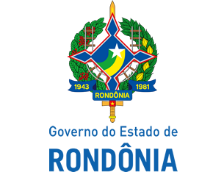 
Casa Civil - CASA CIVIL
  DECRETO N° 26.192, DE 24 DE JUNHO DE 2021.Acresce e revoga dispositivos do Regulamento do Imposto sobre Operações Relativas à Circulação de Mercadorias e sobre Prestações de Serviços de Transporte Interestadual e Intermunicipal e de Comunicação - RICMS/RO, aprovado pelo Decreto n° 22.721, de 5 de abril de 2018, no âmbito do CONFAZ, com alterações oriundas de Convênio ICMS.O GOVERNADOR DO ESTADO DE RONDÔNIA, no uso das atribuições que lhe confere o inciso V do artigo 65 da Constituição do Estado,D E C R E T A:Art. 1°  Acresce o item 11 à Parte 3 do Anexo II do Regulamento do Imposto sobre Operações Relativas à Circulação de Mercadorias e sobre Prestações de Serviços de Transporte Interestadual e Intermunicipal e de Comunicação - RICMS/RO, aprovado pelo Decreto n° 22.721, de 5 de abril de 2018, com a seguinte redação:  (Convênio ICMS 26/21, efeitos a partir de 1° de janeiro de 2022)“11. De forma que a carga tributária seja equivalente a aplicação do percentual de 4% (quatro por cento) sobre o valor da operação nas importações e nas saídas internas e interestaduais dos seguintes produtos: (Convênio ICMS 100/97, cláusula terceira-A)I - ácido nítrico e ácido sulfúrico, ácido fosfórico, fosfato natural bruto e enxofre, saídos dos estabelecimentos extratores, fabricantes ou importadores para:a) estabelecimento onde sejam industrializados adubos simples ou compostos, fertilizantes e fosfato bi-cálcio destinados à alimentação animal;b) estabelecimento produtor agropecuário;c) quaisquer estabelecimentos com fins exclusivos de armazenagem;d) outro estabelecimento da mesma empresa daquela onde se tiver processado a industrialização;II - amônia, uréia, sulfato de amônio, nitrato de amônio, nitrocálcio, MAP (mono-amônio fosfato), DAP (di-amônio fosfato), cloreto de potássio, adubos simples e compostos, fertilizantes e DL Metionina e seus análogos, produzidos para uso na agricultura e na pecuária, vedada a sua aplicação quando dada ao produto destinação diversa.Nota 1. A concessão da redução da base de cálculo do ICMS de que trata o caput fica condicionada à não aplicação às operações de importação de quaisquer formas de tributação pelo ICMS que resultem em postergação de pagamento do imposto ou em cargas inferiores às previstas, inclusive as reinstituídas e concedidas nos termos do Convênio ICMS 190/17, de 15 de dezembro de 2017.Nota 2. O benefício previsto neste item dar-se-á com aplicação dos percentuais a seguir indicados, sobre o valor das operações realizadas no período de:I - 1° de janeiro a 31 de dezembro de 2022, nas seguintes operações:a) com os produtos relacionados no inciso I:1. interestadual, caso a alíquota aplicável seja:1.1. 4% (quatro por cento), a carga tributária será equivalente ao percentual de 2,20% (dois inteiros e vinte centésimos por cento);1.2. 7% (sete por cento), a carga tributária será equivalente ao percentual de 3,10% (três inteiros e dez centésimos por cento);1.3. 12% (doze por cento), a carga tributária será equivalente ao percentual de 4,60% (quatro inteiros e sessenta centésimos por cento);2. interna e de importação, a carga tributária será equivalente ao percentual de 1% (um por cento);b) com os produtos relacionados no inciso II:1. interestadual, caso a alíquota aplicável seja:1.1. 4% (quatro por cento), a carga tributária será equivalente ao percentual de 3,10% (três inteiros e dez centésimos por cento);1.2. 7% (sete por cento), a carga tributária será equivalente ao percentual de 4,68% (quatro inteiros e sessenta e oito centésimos por cento);1.3. 12% (doze por cento), a carga tributária será equivalente ao percentual de 7,30% (sete inteiros e trinta centésimos por cento);2. interna e de importação, a carga tributária será equivalente ao percentual de 1% (um por cento);II - 1° de janeiro a 31 de dezembro de 2023, nas seguintes operações:a) com os produtos relacionados no inciso I:1. interestadual, caso a alíquota aplicável seja:1.1. 4% (quatro por cento), a carga tributária será equivalente ao percentual de 2,80% (dois inteiros e oitenta centésimos por cento);1.2. 7% (sete por cento), a carga tributária será equivalente ao percentual de 3,40% (três inteiros e quarenta centésimos por cento);1.3. 12% (doze por cento), a carga tributária será equivalente ao percentual de 4,40%, (quatro inteiros e quarenta centésimos por cento);2. interna e de importação, a carga tributária será equivalente ao percentual de 2% (dois por cento);b) com os produtos relacionados no inciso II:1. interestadual, caso a alíquota aplicável seja:1.1. 4% (quatro por cento), a carga tributária será equivalente ao percentual de 3,40% (três inteiros e quarenta centésimos por cento);1.2. 7% (sete por cento), a carga tributária será equivalente ao percentual de 4,45%, (quatro inteiros e quarenta e cinco centésimos por cento);1.3. 12% (doze por cento), a carga tributária será equivalente ao percentual de 6,20% (seis inteiros e vinte centésimos por cento);2. interna e de importação, a carga tributária será equivalente ao percentual de 2% (dois por cento);III - 1° de janeiro a 31 de dezembro de 2024, nas seguintes operações:a) com os produtos relacionados no inciso I:1. interestadual, caso a alíquota aplicável seja:1.1. 4% (quatro por cento), a carga tributária será equivalente ao percentual de 3,40% (três inteiros e quarenta centésimos por cento);1.2. 7% (sete por cento), a carga tributária será equivalente ao percentual de 3,70% (três inteiros e setenta centésimos por cento);1.3. 12% (doze por cento), a carga tributária será equivalente ao percentual de 4,20% (quatro inteiros e vinte centésimos por cento);2. interna e importação, a carga tributária será equivalente ao percentual de 3% (três por cento);b) com os produtos relacionados no inciso II:1. interestadual, caso a alíquota aplicável seja:1.1. 4% (quatro por cento), a carga tributária será equivalente ao percentual de 3,70% (três inteiros e setenta centésimos por cento);1.2. 7% (sete por cento), a carga tributária será equivalente ao percentual de 4,23% (quatro inteiros e vinte e três centésimos por cento);1.3. 12% (doze por cento), a carga tributária será equivalente ao percentual de 5,10% (cinco inteiros e dez centésimos por cento);2. interna e de importação, a carga tributária será equivalente ao percentual de 3% (três por cento).Nota 3. A produção de efeitos deste item, relativamente a cada um dos insumos relacionados nos incisos I e II do caput, fica condicionada ao aumento de 35% (trinta e cinco por cento) da produção nacional destinada ao mercado nacional do respectivo segmento econômico até 31 de dezembro de 2025.Nota 4. Na hipótese de não ser alcançado o percentual definido na Nota 3, a carga tributária dos insumos do respectivo segmento econômico retornará ao patamar definido nos itens 3 e 4 da Parte 3 do Anexo II, em vigor na data da publicação do Convênio ICMS 26/21, parágrafo único, cláusula quarta.” (NR)Art. 2°  Ficam revogados os dispositivos adiante enumerados do RICMS/RO, aprovado pelo Decreto n° 22.721, de 2018: (Convênio ICMS 26/21, efeitos a partir de 1° de janeiro de 2022)I - a Nota 6 do item 18 da Parte 3 do Anexo I;II - a Nota 6 do item 03 e a Nota 1 do item 4, ambos da Parte 3 do Anexo II;III - o item 2 da Tabela 3 da Parte 5 do Anexo II; eIV - o item 3 da Tabela 4 da Parte 5 do Anexo II.Art. 3° Este Decreto entra em vigor na data de sua publicação, produzindo efeitos a partir 1° de janeiro de 2022.Palácio do Governo do Estado de Rondônia, em 24  de junho de 2021, 133° da República.MARCOS JOSÉ ROCHA DOS SANTOSGovernadorLUIS FERNANDO PEREIRA DA SILVASecretário de Estado de Finanças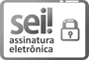 Documento assinado eletronicamente por Luis Fernando Pereira da Silva, Secretário(a), em 24/06/2021, às 16:48, conforme horário oficial de Brasília, com fundamento no artigo 18 caput e seus §§ 1º e 2º, do Decreto nº 21.794, de 5 Abril de 2017.Documento assinado eletronicamente por Marcos José Rocha dos Santos, Governador, em 24/06/2021, às 17:20, conforme horário oficial de Brasília, com fundamento no artigo 18 caput e seus §§ 1º e 2º, do Decreto nº 21.794, de 5 Abril de 2017.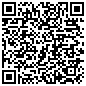 A autenticidade deste documento pode ser conferida no site portal do SEI, informando o código verificador 0018060910 e o código CRC A1B39E72.